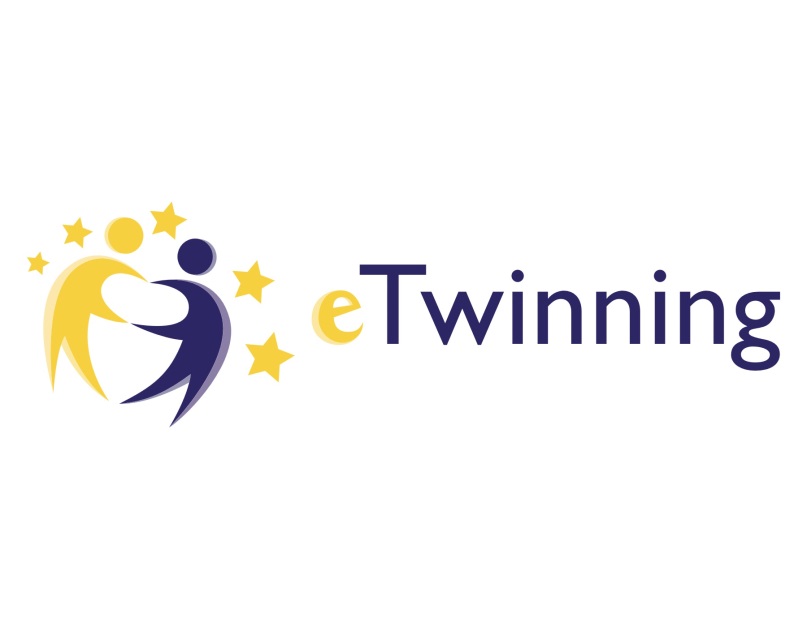 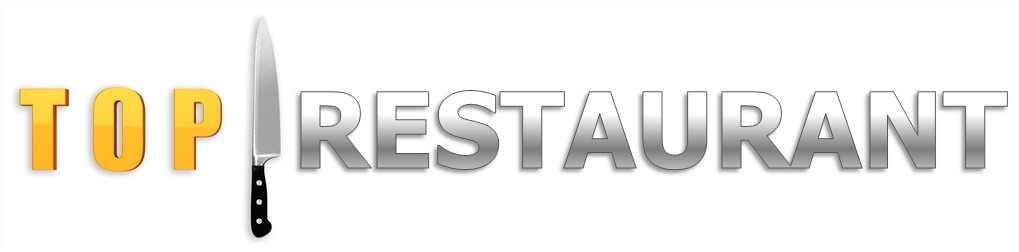 Das typisch österreichisches Restaurant „F.O.G auf Taste“ von:KRIEGER Chloé, Frankreich GROSS Jessica, Frankreich Kontogeorgakos Porfyrios, GriechenlandKontogeorgis Leonard, GriechenlandApostolopoulos Savvas, Griechenlandhat im eTwinnings Top-Restaurants Wettbewerb 2017den 2. Platz belegt.Herzlichen Glückwunsch!       Drulingen, den 3. Juli 2017				Die Deutschlehrerin					Der Schulleiter